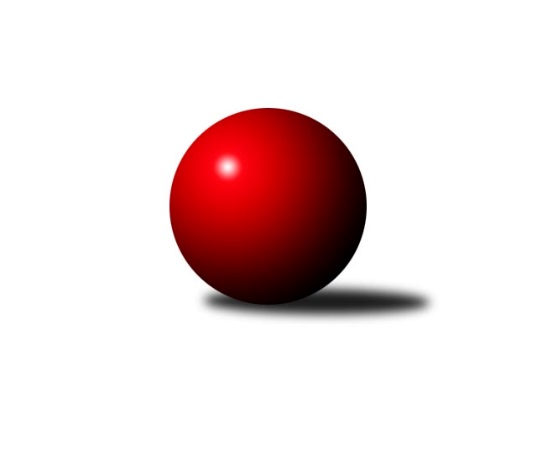 Č.6Ročník 2010/2011	4.11.2010Nejlepšího výkonu v tomto kole: 1640 dosáhlo družstvo: TJ Spartak Bílovec˝B˝Okresní přebor Nový Jičín 2010/2011Výsledky 6. kolaSouhrnný přehled výsledků:KK Lipník nad Bečvou˝C˝	- KK Hranice˝B˝	6:4	1505:1502		3.11.TJ Nový Jičín˝B˝	- KK Lipník nad Bečvou ˝B˝	6:4	1519:1486		3.11.TJ Sokol Sedlnice ˝B˝	- TJ Sokol Sedlnice˝C˝	4:6	1589:1593		4.11.TJ Spartak Bílovec˝B˝	- Kelč˝A˝	6:4	1640:1610		4.11.Kelč˝B˝	- TJ Frenštát p.R. ˝B˝	8:2	1620:1459		4.11.Tabulka družstev:	1.	Kelč˝A˝	6	4	0	2	40 : 20 	 	 1624	8	2.	TJ Spartak Bílovec˝B˝	6	4	0	2	40 : 20 	 	 1609	8	3.	KK Lipník nad Bečvou˝C˝	6	4	0	2	34 : 26 	 	 1550	8	4.	TJ Sokol Sedlnice˝C˝	6	4	0	2	28 : 32 	 	 1555	8	5.	KK Lipník nad Bečvou ˝B˝	6	3	0	3	32 : 28 	 	 1517	6	6.	KK Hranice˝B˝	6	3	0	3	31 : 29 	 	 1590	6	7.	TJ Nový Jičín˝B˝	6	3	0	3	22 : 38 	 	 1437	6	8.	TJ Frenštát p.R. ˝B˝	6	2	0	4	29 : 31 	 	 1535	4	9.	TJ Sokol Sedlnice ˝B˝	6	2	0	4	24 : 36 	 	 1544	4	10.	Kelč˝B˝	6	1	0	5	20 : 40 	 	 1481	2Podrobné výsledky kola:	 KK Lipník nad Bečvou˝C˝	1505	6:4	1502	KK Hranice˝B˝	Miroslav Ondrouch	 	 215 	 222 		437 	 2:0 	 349 	 	175 	 174		Jaroslav Ledvina	Marek Koppa	 	 154 	 153 		307 	 0:2 	 378 	 	183 	 195		Zdeňka Terrichová	Ladislav Mandák	 	 165 	 183 		348 	 0:2 	 375 	 	188 	 187		Jan Lenhart	Jaroslav  Koppa	 	 202 	 211 		413 	 2:0 	 400 	 	199 	 201		Anna Ledvinovározhodčí: Nejlepší výkon utkání: 437 - Miroslav Ondrouch	 TJ Nový Jičín˝B˝	1519	6:4	1486	KK Lipník nad Bečvou ˝B˝	Karmen Baarová	 	 205 	 158 		363 	 0:2 	 377 	 	183 	 194		Radek Kolář	Ludmila Galiová	 	 179 	 173 		352 	 0:2 	 364 	 	172 	 192		Jiří Kolář	Puhrová Dagmar	 	 201 	 200 		401 	 2:0 	 356 	 	170 	 186		Jana Kulhánková	Jaroslav Riedel	 	 199 	 204 		403 	 2:0 	 389 	 	187 	 202		Vlastimila Kolářovározhodčí: Nejlepší výkon utkání: 403 - Jaroslav Riedel	 TJ Sokol Sedlnice ˝B˝	1589	4:6	1593	TJ Sokol Sedlnice˝C˝	David Juřica	 	 179 	 209 		388 	 2:0 	 366 	 	171 	 195		Renáta Janyšková	Jan Schwarzer	 	 175 	 183 		358 	 0:2 	 419 	 	202 	 217		Ondřej Malich	Jaroslav Chvostek	 	 214 	 212 		426 	 2:0 	 388 	 	187 	 201		Břetislav Ermis	Jiří Chvostek	 	 213 	 204 		417 	 0:2 	 420 	 	229 	 191		Radek Mikulskýrozhodčí: Nejlepší výkon utkání: 426 - Jaroslav Chvostek	 TJ Spartak Bílovec˝B˝	1640	6:4	1610	Kelč˝A˝	Miloš Šrot	 	 198 	 190 		388 	 0:2 	 405 	 	212 	 193		Antonín Plesník	Emil Rubáč	 	 207 	 192 		399 	 0:2 	 401 	 	186 	 215		Petr Tomášek	Rostislav Klazar	 	 217 	 214 		431 	 2:0 	 383 	 	208 	 175		Josef Gassmann	Pavel Šmydke	 	 208 	 214 		422 	 2:0 	 421 	 	216 	 205		Miroslav Pavelkarozhodčí: Nejlepší výkon utkání: 431 - Rostislav Klazar	 Kelč˝B˝	1620	8:2	1459	TJ Frenštát p.R. ˝B˝	František Havran	 	 214 	 234 		448 	 2:0 	 378 	 	191 	 187		Vladimír Vojkůvka	Anna Mašláňová	 	 184 	 172 		356 	 0:2 	 396 	 	206 	 190		Zdeněk Bordovský	Monika Pavelková	 	 221 	 201 		422 	 2:0 	 329 	 	180 	 149		Tomáš Binek	Tomáš Rychtár	 	 192 	 202 		394 	 2:0 	 356 	 	182 	 174		Jiří Veselýrozhodčí: Nejlepší výkon utkání: 448 - František HavranPořadí jednotlivců:	jméno hráče	družstvo	celkem	plné	dorážka	chyby	poměr kuž.	Maximum	1.	Anna Ledvinová 	KK Hranice˝B˝	429.00	286.7	142.3	1.3	3/4	(450)	2.	Miroslav Ondrouch 	KK Lipník nad Bečvou˝C˝	419.50	290.5	129.0	6.2	4/4	(437)	3.	Jaroslav  Koppa 	KK Lipník nad Bečvou˝C˝	416.83	286.9	129.9	4.8	4/4	(451)	4.	Rostislav Klazar 	TJ Spartak Bílovec˝B˝	416.67	289.8	126.9	6.9	3/3	(450)	5.	Ondřej Malich 	TJ Sokol Sedlnice˝C˝	416.50	284.5	132.0	4.0	2/3	(419)	6.	Antonín Plesník 	Kelč˝A˝	416.50	286.9	129.6	5.6	4/4	(427)	7.	Pavel Šmydke 	TJ Spartak Bílovec˝B˝	415.50	286.8	128.8	6.5	3/3	(432)	8.	Radek Mikulský 	TJ Sokol Sedlnice˝C˝	414.00	293.5	120.5	10.5	2/3	(428)	9.	Monika Pavelková 	Kelč˝B˝	413.22	281.7	131.6	7.0	3/3	(424)	10.	Miroslav Pavelka 	Kelč˝A˝	412.22	285.4	126.8	7.3	3/4	(441)	11.	Jaroslav Ledvina 	KK Hranice˝B˝	403.63	280.4	123.3	9.3	4/4	(447)	12.	Josef Gassmann 	Kelč˝A˝	402.25	288.3	114.0	9.3	4/4	(423)	13.	Zdeněk Bordovský 	TJ Frenštát p.R. ˝B˝	402.00	284.4	117.6	6.1	4/4	(446)	14.	Emil Rubáč 	TJ Spartak Bílovec˝B˝	400.75	277.8	123.0	7.5	3/3	(409)	15.	Petr Tomášek 	Kelč˝A˝	399.75	278.5	121.3	7.0	4/4	(425)	16.	Jaroslav Chvostek 	TJ Sokol Sedlnice ˝B˝	399.58	286.7	112.9	9.3	3/3	(438)	17.	Vlastimila Kolářová 	KK Lipník nad Bečvou ˝B˝	399.13	272.3	126.9	6.0	4/4	(424)	18.	Antonín Uhýrek 	KK Hranice˝B˝	398.33	276.3	122.0	9.0	3/4	(428)	19.	Ivana Vaculíková 	KK Lipník nad Bečvou˝C˝	396.17	278.2	118.0	6.0	3/4	(427)	20.	Michaela Tobolová 	TJ Sokol Sedlnice˝C˝	393.83	269.5	124.3	6.0	3/3	(404)	21.	Jan Lenhart 	KK Hranice˝B˝	391.00	274.2	116.8	9.3	3/4	(401)	22.	Jiří Chvostek 	TJ Sokol Sedlnice ˝B˝	390.75	282.5	108.3	6.8	2/3	(417)	23.	Tomaš Vybíral 	Kelč˝B˝	390.17	276.5	113.7	8.5	2/3	(426)	24.	Jan Schwarzer 	TJ Sokol Sedlnice ˝B˝	387.83	270.2	117.7	9.2	2/3	(398)	25.	Josef Schwarz 	KK Hranice˝B˝	387.75	274.3	113.5	10.5	4/4	(403)	26.	Jiří Veselý 	TJ Frenštát p.R. ˝B˝	382.13	260.1	122.0	8.3	4/4	(409)	27.	Miroslav  Makový 	TJ Frenštát p.R. ˝B˝	382.00	268.3	113.7	9.3	3/4	(419)	28.	Miloš Šrot 	TJ Spartak Bílovec˝B˝	382.00	273.6	108.4	8.2	3/3	(392)	29.	Renáta Janyšková 	TJ Sokol Sedlnice˝C˝	381.56	272.6	109.0	9.4	3/3	(409)	30.	David Juřica 	TJ Sokol Sedlnice ˝B˝	381.44	266.4	115.0	9.4	3/3	(399)	31.	Břetislav Ermis 	TJ Sokol Sedlnice˝C˝	379.50	276.5	103.0	9.3	2/3	(388)	32.	Radek Kolář 	KK Lipník nad Bečvou ˝B˝	378.13	272.8	105.4	10.3	4/4	(401)	33.	Karmen Baarová 	TJ Nový Jičín˝B˝	376.50	265.0	111.5	11.5	2/3	(390)	34.	Jana Kulhánková 	KK Lipník nad Bečvou ˝B˝	375.08	265.8	109.3	9.5	4/4	(417)	35.	Vladimír Vojkůvka 	TJ Frenštát p.R. ˝B˝	371.83	266.5	105.3	9.8	3/4	(381)	36.	Tomáš Rychtár 	Kelč˝B˝	368.25	265.8	102.5	12.3	2/3	(394)	37.	Sára Petersová 	TJ Sokol Sedlnice ˝B˝	366.50	266.0	100.5	11.0	2/3	(386)	38.	Puhrová Dagmar 	TJ Nový Jičín˝B˝	364.83	256.8	108.0	12.2	3/3	(401)	39.	Jaroslav Riedel 	TJ Nový Jičín˝B˝	363.75	253.4	110.4	8.8	2/3	(417)	40.	Ján Pelikán 	TJ Nový Jičín˝B˝	362.17	255.3	106.8	12.7	2/3	(382)	41.	Jiří Kolář 	KK Lipník nad Bečvou ˝B˝	362.08	260.1	102.0	13.4	4/4	(411)	42.	Ludmila Galiová 	TJ Nový Jičín˝B˝	358.25	262.9	95.3	13.9	3/3	(386)	43.	Ladislav Mandák 	KK Lipník nad Bečvou˝C˝	339.25	245.8	93.5	14.0	4/4	(357)	44.	Aleš Stehlík 	TJ Nový Jičín˝B˝	337.25	246.5	90.8	17.3	2/3	(353)	45.	Martin Jarábek 	Kelč˝B˝	335.33	258.3	77.0	14.9	3/3	(353)	46.	Ivan Bilenný 	TJ Sokol Sedlnice˝C˝	333.25	248.5	84.8	18.3	2/3	(383)		František Havran 	Kelč˝B˝	415.33	291.3	124.0	8.0	1/3	(448)		Antonín Pitrun 	Kelč˝A˝	404.00	281.0	123.0	6.0	1/4	(404)		Jiří Janošek 	Kelč˝A˝	395.33	281.5	113.8	7.5	2/4	(411)		Petr Sobotík 	TJ Sokol Sedlnice ˝B˝	394.00	257.0	137.0	6.0	1/3	(394)		František Opravil 	KK Hranice˝B˝	391.25	267.5	123.8	7.8	2/4	(426)		Radek Lankaš 	KK Lipník nad Bečvou ˝B˝	390.50	269.0	121.5	4.5	1/4	(398)		Martin Juřica 	TJ Sokol Sedlnice˝C˝	390.00	278.0	112.0	6.0	1/3	(390)		Zdeňka Terrichová 	KK Hranice˝B˝	378.00	257.0	121.0	8.0	1/4	(378)		Tomáš Binek 	TJ Frenštát p.R. ˝B˝	377.50	260.8	116.8	10.0	2/4	(432)		Ota Beňo 	TJ Spartak Bílovec˝B˝	375.50	262.5	113.0	12.0	1/3	(400)		Lukáš Koliba 	TJ Sokol Sedlnice ˝B˝	370.67	264.0	106.7	10.3	1/3	(400)		Pavel Tobiáš 	TJ Frenštát p.R. ˝B˝	359.00	264.0	95.0	9.5	2/4	(370)		Josef Chvatík 	Kelč˝B˝	352.00	254.0	98.0	12.0	1/3	(352)		Anna Mašláňová 	Kelč˝B˝	339.50	246.0	93.5	15.5	1/3	(356)		Marek Koppa 	KK Lipník nad Bečvou˝C˝	330.67	240.3	90.3	15.2	2/4	(339)		Marie Pavelková 	Kelč˝B˝	330.00	244.0	86.0	15.0	1/3	(330)Sportovně technické informace:Starty náhradníků:registrační číslo	jméno a příjmení 	datum startu 	družstvo	číslo startu
Hráči dopsaní na soupisku:registrační číslo	jméno a příjmení 	datum startu 	družstvo	Program dalšího kola:7. kolo10.11.2010	st	17:00	KK Lipník nad Bečvou ˝B˝ - TJ Spartak Bílovec˝B˝	10.11.2010	st	17:00	TJ Frenštát p.R. ˝B˝ - TJ Sokol Sedlnice ˝B˝	11.11.2010	čt	17:00	TJ Sokol Sedlnice˝C˝ - TJ Nový Jičín˝B˝	12.11.2010	pá	17:00	Kelč˝A˝ - KK Lipník nad Bečvou˝C˝	12.11.2010	pá	17:00	KK Hranice˝B˝ - Kelč˝B˝	Nejlepší šestka kola - absolutněNejlepší šestka kola - absolutněNejlepší šestka kola - absolutněNejlepší šestka kola - absolutněNejlepší šestka kola - dle průměru kuželenNejlepší šestka kola - dle průměru kuželenNejlepší šestka kola - dle průměru kuželenNejlepší šestka kola - dle průměru kuželenNejlepší šestka kola - dle průměru kuželenPočetJménoNázev týmuVýkonPočetJménoNázev týmuPrůměr (%)Výkon1xFrantišek HavranKelč B4484xMiroslav OndrouchLipník C114.874373xMiroslav OndrouchLipník C4371xFrantišek HavranKelč B112.94483xRostislav KlazarBílovec B4312xRostislav KlazarBílovec B109.64312xJaroslav ChvostekSedlnice B4263xJaroslav ChvostekSedlnice B1094262xMonika PavelkováKelč B4224xJaroslav  KoppaLipník C108.564133xPavel ŠmydkeBílovec B4221xRadek MikulskýSedlnice C107.46420